Załącznik nr 5.	KARTA PRZEBIEGU PRAKTYKI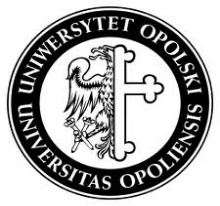 UNIWERSYTET OPOLSKIWYDZIAŁ PRZYRODNICZO-TECHNICZNYSAMODZIELNA KATEDRA OCHRONY POWIERZCHNI ZIEMIRok akademicki: Imię i nazwisko studenta:Imię i nazwisko studenta:Imię i nazwisko studenta:Imię i nazwisko studenta:Kierunek, specjalność, rok i semestr studiów:Kierunek, specjalność, rok i semestr studiów:Kierunek, specjalność, rok i semestr studiów:Kierunek, specjalność, rok i semestr studiów:Termin realizacji praktyki:Termin realizacji praktyki:Termin realizacji praktyki:Termin realizacji praktyki:Nazwa placówki/instytucji:Nazwa placówki/instytucji:Nazwa placówki/instytucji:Nazwa placówki/instytucji:Imię i nazwisko opiekuna praktyki w placówce/instytucji:Imię i nazwisko opiekuna praktyki w placówce/instytucji:Imię i nazwisko opiekuna praktyki w placówce/instytucji:Imię i nazwisko opiekuna praktyki w placówce/instytucji:DataLiczba godzinRealizowane zadania(z wyszczególnienie i omówieniem 
realizowanych zajęć/zadań)UwagiDataLiczba godzinRealizowane zadania(z wyszczególnienie i omówieniem 
realizowanych zajęć/zadań)UwagiDataLiczba godzinRealizowane zadania(z wyszczególnienie i omówieniem 
realizowanych zajęć/zadań)UwagiDataLiczba godzinRealizowane zadania(z wyszczególnienie i omówieniem 
realizowanych zajęć/zadań)UwagiDataLiczba godzinRealizowane zadania(z wyszczególnienie i omówieniem 
realizowanych zajęć/zadań)UwagiPodpis (oraz opcjonalnie opinia) opiekuna praktyki w placówce/instytucjiPieczęć placówki/instytucji.Podpis (oraz opcjonalnie opinia) opiekuna praktyki w placówce/instytucjiPieczęć placówki/instytucji.Podpis (oraz opcjonalnie opinia) opiekuna praktyki w placówce/instytucjiPieczęć placówki/instytucji.Podpis (oraz opcjonalnie opinia) opiekuna praktyki w placówce/instytucjiPieczęć placówki/instytucji.